           RANI LAKSHMI BAI CENTRAL AGRICULTURAL UNIVERSITY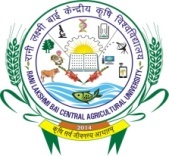 Jhansi-Gwalior Road, Jhansi-284003(Established under the Rani Lakshmi Bai Central Agricultural University Act, 2014)Website :  www.rlbcau.ac.in  Email- registrar.rlbcau@gmail.com Phone: 0510- 2730555Advertisement No: RLBCAU/07/2023			                   		Dated: 15 July, 2023The Rani Lakshmi Bai Central Agricultural University (RLBCAU), Jhansi invites applications from eligible candidates in the prescribed application form to work on contractual basis.Teaching cum Research Associate: Emoluments: 54000 + HRAAge: Not more than 40 yrs (Male) and 45 yrs (Female) candidates as on date of Advertisement.Essential Qualification: The candidates should have Ph.D. degree in the relevant/allied subject and M.V.Sc. degree along with NET in the relevant/allied subject in case of Veterinary Science. Preference will be given to candidates with teaching/research experience and Publications in NAAS rated journals. The candidates should bring original certificates and bio-data at the time of interview:Young Professionals-II: Emoluments: 35000 FixedAge: The minimum age under Young Professional category will be 21 years and maximum 45 years as on date of Advertisement.Essential Qualification: The candidates should have Master Degree in the relevant/allied subject. General Terms & Condition:Appointment will be made solely on contractual positions as per university norms.Initial appointment will for 1 year, which can be extended on annual basis based on satisfactory performance.Relaxation in age limit for reserved category candidates may be made as per GOI norms.Note: 1. Closing date for receipt of applications for the above-mentioned positions will be 05th August, 20232. The Candidates are required to come with all the original documents and application form on the date of interview, which will be communicated on university website in due course of time. 3. Application form may be download from the university website www.rlbcau.ac.in. Candidate applying should send their application on the following email registrar.rlbcau@gmail.com before the last date. 4. Applicant should necessary indicate his/her telephone/cell phone number/e-mail address and also invariably intimate to the university about any change in correspondence or permanent/ residential address. RegistrarRANI LAKSHMI BAI CENTRAL AGRICULTURAL UNIVERSITYJhansi-Gwalior Road, Jhansi-284003(Established under the Rani Lakshmi Bai Central Agricultural University Act, 2014)Website:  www.rlbcau.ac.in  Email-  vcrlbcau@gmail.comAPPLICATION FORM FOR THE POST OF TRAs/YP-II Post applied for: ……………………………………………………………………………………..Personal details: Use CAPITAL LETTERS and write clearlyName: ………………………………………………………………………………..Father’s name: …………………………………………………………….………..Date of Birth: ………………………………………………………………………..Age as on date of Advertisement: ………………………………………..……Gender: …………………….…… Category: …………………………….………. Marital Status: ………………………………………………………………..…….Educational Qualifications: Attach self-attested photocopy of marks sheet and degree of each examination passed.Work Experience: (Please start from first appointment to the present position). Add additional rows, if needed. Involvement in Research & Publications, if any:Contact Details of the Applicant:Signature of candidatesPositionDisciplineVacanciesYoung Professionals-II1. Biotechnology 2. Fisheries Science 3. Plant Pathology 4. Soil Science 5. Agricultural Extension (DEE) 6. Agronomy (DR)01 eachTeaching cum Research Associate 1. Aquaculture 2. Computer Science 3. Fisheries Biotechnology       4. Floriculture & Landscaping 5. Forest Resource Management       6. Livestock Production Management 7. Veterinary Anatomy01 eachName of theBoard/UniversityYearMarksObtainedMaximummarks%age marks orCGPADivisionSubjects studiedMatriculation (10th)Higher Secondary /(10+2)Bachelor’s degreeMaster’s degreeM.Phil. inPh. D. inAny other exam passedPost heldPayScale/BandBasic Payp.m.+GP/AGPGrossSalaryp.m.Employer(Name &address of Organization)ExperienceExperienceExperienceNature ofAssignmentPost heldPayScale/BandBasic Payp.m.+GP/AGPGrossSalaryp.m.Employer(Name &address of Organization)FromToTotalExperience(Years/Months)Nature ofAssignmentPublicationsNumberPublisher/ JournalCommunicatedResearch PapersArticlesBook ChaptersOthersParticipations in Seminars / Conferences/ WorkshopsPapers presented in a National/International Seminars/ conferencesAddress for CorrespondenceAddress for CorrespondenceName:House No:Street:City:State:Pin Code:Email:Phone No.(With STD Code)/ Mobile No.